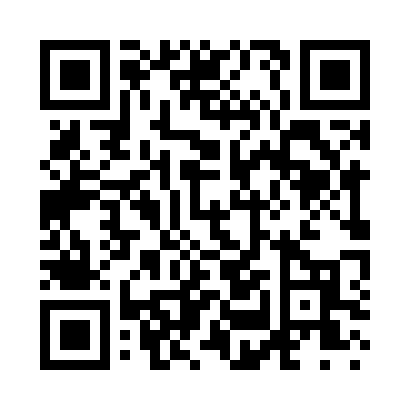 Prayer times for Bataan Village, Virginia, USAMon 1 Jul 2024 - Wed 31 Jul 2024High Latitude Method: Angle Based RulePrayer Calculation Method: Islamic Society of North AmericaAsar Calculation Method: ShafiPrayer times provided by https://www.salahtimes.comDateDayFajrSunriseDhuhrAsrMaghribIsha1Mon4:165:491:145:108:3910:122Tue4:165:501:145:108:3910:123Wed4:175:501:145:108:3910:124Thu4:185:511:155:108:3810:115Fri4:185:511:155:108:3810:116Sat4:195:521:155:108:3810:107Sun4:205:521:155:118:3810:108Mon4:215:531:155:118:3710:099Tue4:225:541:155:118:3710:0910Wed4:235:541:165:118:3710:0811Thu4:245:551:165:118:3610:0712Fri4:245:561:165:118:3610:0713Sat4:255:561:165:118:3510:0614Sun4:265:571:165:118:3510:0515Mon4:275:581:165:118:3410:0416Tue4:295:591:165:118:3310:0317Wed4:305:591:165:118:3310:0318Thu4:316:001:165:118:3210:0219Fri4:326:011:165:118:3210:0120Sat4:336:021:175:108:3110:0021Sun4:346:031:175:108:309:5922Mon4:356:031:175:108:299:5723Tue4:366:041:175:108:299:5624Wed4:376:051:175:108:289:5525Thu4:396:061:175:108:279:5426Fri4:406:071:175:108:269:5327Sat4:416:081:175:098:259:5228Sun4:426:081:175:098:249:5029Mon4:436:091:175:098:239:4930Tue4:456:101:175:098:229:4831Wed4:466:111:165:088:219:47